 APPLICATION TO ADOPT GUINEA PIGS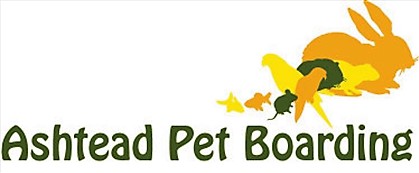 Once complete please send to ctear@ashteadpetboarding.co.ukMinimum Adoption Donation is £30 eachAPPLICANT DETAILSAPPLICANT DETAILSAPPLICANT DETAILSAPPLICANT DETAILSAPPLICANT DETAILSAPPLICANT DETAILSSurnameFirst NameTitleAddressContact NumberE-mailAPB Guinea Pig Rescue is collecting your details because you are considering adopting a pet from us. We need your data so that we can match you with an animal that is right for you.  We take your privacy very seriously and promise to keep your information safe. We'll never give away or sell your details to other organisations to use for their own purposes either.APB Guinea Pig Rescue is collecting your details because you are considering adopting a pet from us. We need your data so that we can match you with an animal that is right for you.  We take your privacy very seriously and promise to keep your information safe. We'll never give away or sell your details to other organisations to use for their own purposes either.APB Guinea Pig Rescue is collecting your details because you are considering adopting a pet from us. We need your data so that we can match you with an animal that is right for you.  We take your privacy very seriously and promise to keep your information safe. We'll never give away or sell your details to other organisations to use for their own purposes either.APB Guinea Pig Rescue is collecting your details because you are considering adopting a pet from us. We need your data so that we can match you with an animal that is right for you.  We take your privacy very seriously and promise to keep your information safe. We'll never give away or sell your details to other organisations to use for their own purposes either.APB Guinea Pig Rescue is collecting your details because you are considering adopting a pet from us. We need your data so that we can match you with an animal that is right for you.  We take your privacy very seriously and promise to keep your information safe. We'll never give away or sell your details to other organisations to use for their own purposes either.APB Guinea Pig Rescue is collecting your details because you are considering adopting a pet from us. We need your data so that we can match you with an animal that is right for you.  We take your privacy very seriously and promise to keep your information safe. We'll never give away or sell your details to other organisations to use for their own purposes either.How many people are there in your immediate family?How many people are there in your immediate family?How many people are there in your immediate family?How many under 18 and what are their ages? How many under 18 and what are their ages? How many under 18 and what are their ages? Do you have other pets?  If so, please give details.Do you have other pets?  If so, please give details.Do you have other pets?  If so, please give details.GUINEA-PIG DETAILSGUINEA-PIG DETAILSGUINEA-PIG DETAILSGUINEA-PIG DETAILSGUINEA-PIG DETAILSGUINEA-PIG DETAILSGuinea pigs are social animals that enjoy the company of their own kind. We do not rehome a guinea pig to live on its own.  Are you looking to adopt:Guinea pigs are social animals that enjoy the company of their own kind. We do not rehome a guinea pig to live on its own.  Are you looking to adopt:Guinea pigs are social animals that enjoy the company of their own kind. We do not rehome a guinea pig to live on its own.  Are you looking to adopt:Guinea pigs are social animals that enjoy the company of their own kind. We do not rehome a guinea pig to live on its own.  Are you looking to adopt:Guinea pigs are social animals that enjoy the company of their own kind. We do not rehome a guinea pig to live on its own.  Are you looking to adopt:Guinea pigs are social animals that enjoy the company of their own kind. We do not rehome a guinea pig to live on its own.  Are you looking to adopt:An established pair/group? An established pair/group? If Yes, what sexIf yes, have you previously owned guineas?If yes, have you previously owned guineas?Please give detailsA single piggy to bond with your current one? A single piggy to bond with your current one? If Yes, what sex?If yes, please provide details of your other guinea-pigs (e.g. sex/age/neutered)If yes, please provide details of your other guinea-pigs (e.g. sex/age/neutered)What age guinea-pig(s) are you looking for?What age guinea-pig(s) are you looking for?We are happy to help with and/or discuss bonding with you. The guinea pig bonding service is at a minimum donation of £20 which is non-refundable. If your guinea pig stays with us during bonding the standard boarding rate will apply.We are happy to help with and/or discuss bonding with you. The guinea pig bonding service is at a minimum donation of £20 which is non-refundable. If your guinea pig stays with us during bonding the standard boarding rate will apply.We are happy to help with and/or discuss bonding with you. The guinea pig bonding service is at a minimum donation of £20 which is non-refundable. If your guinea pig stays with us during bonding the standard boarding rate will apply.We are happy to help with and/or discuss bonding with you. The guinea pig bonding service is at a minimum donation of £20 which is non-refundable. If your guinea pig stays with us during bonding the standard boarding rate will apply.We are happy to help with and/or discuss bonding with you. The guinea pig bonding service is at a minimum donation of £20 which is non-refundable. If your guinea pig stays with us during bonding the standard boarding rate will apply.We are happy to help with and/or discuss bonding with you. The guinea pig bonding service is at a minimum donation of £20 which is non-refundable. If your guinea pig stays with us during bonding the standard boarding rate will apply.ACCOMMODATION DETAILSACCOMMODATION DETAILSACCOMMODATION DETAILSACCOMMODATION DETAILSACCOMMODATION DETAILSACCOMMODATION DETAILSGuinea pigs need room to express natural behaviours and remain healthy. They need to be kept warm and cosy in winter and cool in the summer.Can you provide these minimum requirements? Guinea pigs need room to express natural behaviours and remain healthy. They need to be kept warm and cosy in winter and cool in the summer.Can you provide these minimum requirements? Guinea pigs need room to express natural behaviours and remain healthy. They need to be kept warm and cosy in winter and cool in the summer.Can you provide these minimum requirements? Guinea pigs need room to express natural behaviours and remain healthy. They need to be kept warm and cosy in winter and cool in the summer.Can you provide these minimum requirements? Guinea pigs need room to express natural behaviours and remain healthy. They need to be kept warm and cosy in winter and cool in the summer.Can you provide these minimum requirements? Guinea pigs need room to express natural behaviours and remain healthy. They need to be kept warm and cosy in winter and cool in the summer.Can you provide these minimum requirements? Hutch/cage measuring at least 152 x 60 x 45cm (5’ x 2’ x 18”) for one or two guineas? Larger for more than two. Hutch/cage measuring at least 152 x 60 x 45cm (5’ x 2’ x 18”) for one or two guineas? Larger for more than two. What type of hutch/cage will this be?Please specify whether this will be INDOOR or OUTDOOR accommodation or a combination of bothWhat type of hutch/cage will this be?Please specify whether this will be INDOOR or OUTDOOR accommodation or a combination of bothPlay Area measuring at least 152 x 152 (5’ x 5’)Larger for more than two. Will this be indoor or outdoor or both?Play Area measuring at least 152 x 152 (5’ x 5’)Larger for more than two. Will this be indoor or outdoor or both?Before your application is approved, we must see photos clearly showing the accommodation for your guinea pig/s. Your application will not be considered if these minimum standards cannot be met.Before your application is approved, we must see photos clearly showing the accommodation for your guinea pig/s. Your application will not be considered if these minimum standards cannot be met.Before your application is approved, we must see photos clearly showing the accommodation for your guinea pig/s. Your application will not be considered if these minimum standards cannot be met.Before your application is approved, we must see photos clearly showing the accommodation for your guinea pig/s. Your application will not be considered if these minimum standards cannot be met.Before your application is approved, we must see photos clearly showing the accommodation for your guinea pig/s. Your application will not be considered if these minimum standards cannot be met.Before your application is approved, we must see photos clearly showing the accommodation for your guinea pig/s. Your application will not be considered if these minimum standards cannot be met.I confirm I am over 18 years of age and all the information I have provided is correct to the best of my knowledge.I confirm I am over 18 years of age and all the information I have provided is correct to the best of my knowledge.I confirm I am over 18 years of age and all the information I have provided is correct to the best of my knowledge.I confirm I am over 18 years of age and all the information I have provided is correct to the best of my knowledge.I confirm I am over 18 years of age and all the information I have provided is correct to the best of my knowledge.I confirm I am over 18 years of age and all the information I have provided is correct to the best of my knowledge.SignedDateAPB STAFF TO COMPLETEAPB STAFF TO COMPLETEAPB STAFF TO COMPLETEAPB STAFF TO COMPLETEAPB STAFF TO COMPLETEAPB STAFF TO COMPLETEName(s) of Guinea-Pig(s) Age(s)Date AdoptedDescriptionParents if knownDate of neuteringEvidence of Address Seen Evidence of Address Seen Evidence of Accommodation Seen Evidence of Accommodation Seen Additional Comments/NotesAdditional Comments/Notes